Объединение «Татошка»Педагог: Чернышова Алена Дмитриевна, педагог дополнительного образованияВозраст детей: 8 – 14 летМесто занятий: 3 учебное здание (1-ая Приречная д.11)Объединение работает с 2016 годаЕсли у вас есть собака и ребенок школьного возраста – приходите к нам!Мы научим основам взаимодействия с собакой, расскажем как обучить любимца интересным трюкам, основам базового и нормативного послушания. Так же, расскажем о том как правильно показывать вашего любимца на выставках.Помимо обучения, так же будут проводится различные конкурсы для закрепления пройденного материала.Объединение «Татошка» станет отличным стартом для начинающего собаковода!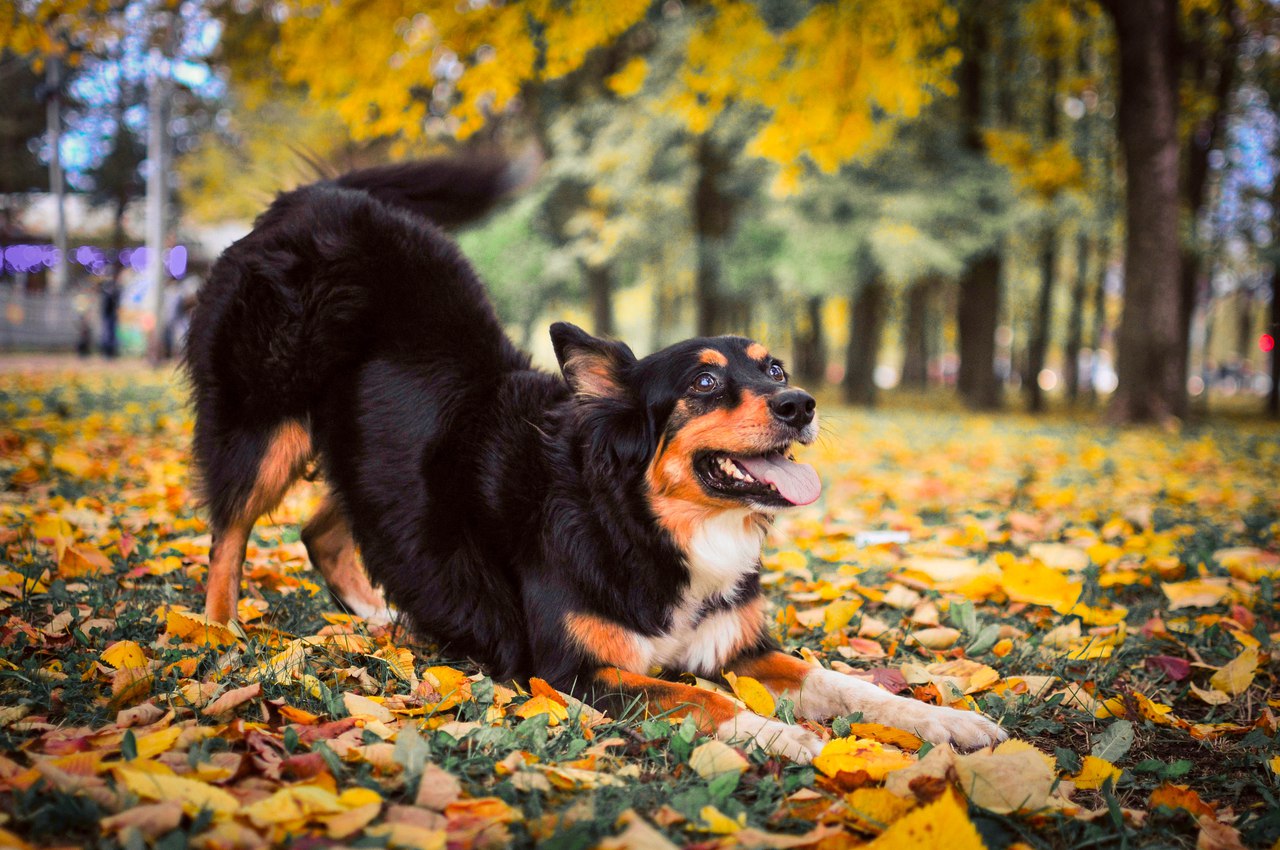 